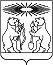 О внесении изменений в распоряжение администрации Северо-Енисейского района «Об утверждении ключевых показателей конкуренции в отраслях (сферах, товарных рынках) экономики Северо-Енисейского района и плана мероприятий «дорожная карта» по содействию развитию конкуренции в Северо-Енисейском районе на 2018-2022 годы»В целях актуализации перечня ключевых показателей конкуренции в отраслях (сферах, товарных рынках) экономики Северо-Енисейского района и плана мероприятий «дорожная карта» по содействию развитию конкуренции в Северо-Енисейском районе, в соответствии с проектом плана мероприятий («дорожной карты») по содействию развития конкуренции в субъекте Российской Федерации, проектом приказа ФАС России от 06.08.2019 № 1059/19 «О внесении изменений в приказ Федеральной антимонопольной службы от 29.08.2018 № 1232/18 «Об утверждении Методик по расчету ключевых показателей развития конкуренции в отраслях экономики в субъектах Российской Федерации», руководствуясь статьей 34 Устава Северо-Енисейского района:Внести в распоряжение администрации Северо-Енисейского района от 19.03.2019 № 379-р «Об утверждении ключевых показателей конкуренции в отраслях (сферах, товарных рынках) экономики Северо-Енисейского района и плана мероприятий «дорожная карта» по содействию развитию конкуренции в Северо-Енисейском районе на 2018-2022 годы» (в редакции распоряжения администрации Северо-Енисейского от 26.04.2019 № 662-р) (далее – распоряжение) следующие изменения:в наименовании распоряжения слова «на 2018-2022 годы» заменить словами «на 2019-2021 годы»;приложение №1 к распоряжению, именуемое «Ключевые показатели конкуренции в отраслях (сферах, товарных рынках) экономики Северо-Енисейского района» изложить согласно приложению №1 к настоящему распоряжению;приложение №2 к распоряжению, именуемое «План мероприятий «дорожная карта» по содействию развитию конкуренции в Северо-Енисейском районе на 2018-2022 годы» изложить согласно приложению №2 к настоящему распоряжению;Разместить распоряжение на официальном сайте Северо-Енисейского района www.admse.ru в информационно-телекоммуникационной сети «Интернет».Настоящее распоряжение вступает в силу с момента его подписания.Глава Северо-Енисейского района				 И. М. ГайнутдиновПриложение №1 к распоряжению администрации Северо-Енисейского района от 27.08.2019 №   2117-р(Новая редакция приложения №1 к распоряжениюадминистрации Северо-Енисейского района от 19.03.2019 №379-р)Ключевые показатели конкуренции в отраслях (сферах, товарных рынках) экономики Северо-Енисейского районаПриложение № 2 к распоряжению администрации Северо-Енисейского района от 27.08.2019 №   2117-р (Новая редакция приложения №2 к распоряжениюадминистрации Северо-Енисейского района от19.03.2019 №379-р)План мероприятий («дорожная карта») по содействию развитию конкуренции в Северо-Енисейском районе на 2019-2021 годыОбщее описание Плана мероприятий («дорожной карты») 
по содействию развитию конкуренции в Северо-Енисейском районе (далее – дорожная карта)Поддержка конкуренции гарантируется Конституцией Российской Федерации, является одной из основ конституционного строя Российской Федерации, а также постоянным приоритетом государственной политики.Развитие конкуренции в экономике является многоаспектной задачей, решение которой в значительной степени зависит от эффективности проведения государственной политики по широкому спектру направлений - от макроэкономической политики, создания благоприятного инвестиционного климата, включая развитие финансовой и налоговой системы, снижение административных и инфраструктурных барьеров, до защиты прав граждан и национальной политики.В дорожной карте определяется перечень ключевых показателей развития конкуренции в Северо-Енисейском районе и мероприятия по развитию конкуренции, обеспечивающие их достижение к 01.01.2022 году.Ключевые показатели развития конкуренции и мероприятия разрабатываются для следующих отраслей (сфер, товарных рынков)  (доля присутствия в отраслях (сфера, товарных рынках) экономики частного бизнеса к 01.01.2022):Оценка и общая характеристика состояния конкуренции в Северо-Енисейском районеИсходная фактическая информация (в том числе числовая) 
в отношении ситуации и проблематики каждой отрасли (сфере, товарном рынке) экономики Северо-Енисейского района.Северо-Енисейский район является отдаленной, труднодоступной территорией Крайнего Севера Красноярского края. Расстояние до административного центра Красноярского края -   г. Красноярска - 634 км., ближайший город Енисейск - 300 км.Площадь территории Северо-Енисейского района составляет 47,3 тыс. кв. км. Максимальная протяженность с запада на восток 360 км, с севера на юг - 525 км. На севере и востоке территория района граничит с Эвенкийским районом, на юго-востоке – с Мотыгинским районом, на юго-западе – с Енисейским районом. Северо-Енисейский район включает 10 населенных пунктов: гп Северо-Енисейский, п. Тея, п. Новая Калами, п. Енашимо, п. Брянка, п. Пит Городок, п. Вангаш, п. Новоерудинский, п. Вельмо, д. Куромба.Районный центр – городской поселок Северо-Енисейский.Населенные пункты п. Вельмо, д. Куромба, п. Новоерудинский, п. Пит-Городок в соответствии с Законом Красноярского края от 29.09.2005 № 16-3747 отнесены к труднодоступным и отдаленным местностям Красноярского края.Основным видом транспортного сообщения является авиационный (Красноярск - Северо-Енисейский) и автомобильный по грунтовой дороге до города Енисейска с паромной переправой через реку Енисей. Вопросы развития транспортной инфраструктуры Северо-Енисейского района включают в себя необходимость решения проблем, связанных с труднодоступностью района для автомобильного транспорта из-за отсутствия дороги с твердым покрытием «Епишино-Северо-Енисейский» и зависимости от работы паромной переправы через Енисей (в районе               п. Епишино).Аварийное состояние автодороги негативно сказывается на общем социально-психологическом климате среди населения района, а также негативно отражается на финансово-хозяйственной деятельности предприятий Северо-Енисейского района, особенно, золотодобывающих предприятий.Реконструкция и ремонт автомобильной дороги «Епишино – Северо-Енисейский» для Северо-Енисейского района является наиважнейшим фактором, способствующим обеспечению населения района благоприятными и комфортными условия пассажироперевозок, обеспечению быстрого и качественного завоза всех видов товаров и грузов, необходимых для жизнедеятельности района.Кроме того, у золотодобывающих предприятий района, столь значимых для экономики России, появится реальная возможность повысить производительность труда и заработную плату работников, направить собственные средства на реализацию инновационных технологий, на модернизацию и обновление технологического процесса производства, а это позволило бы предприятиям увеличить объемы добычи золота и увеличить налоговые отчисления в бюджеты всех уровней.Ещё одна проблема медленного развития транспортной инфраструктуры района - это отсутствие моста через р. Енисей для населения, проживающего на Крайнем Севере.Это обстоятельство являются серьезным препятствием как в привлечении инвестиций на территорию района и его экономическом развитии, так и в реализации действующих инвестиционных проектов направленных, главным образом,  на увеличение объемов золотодобычи промышленными предприятиями, так как именно золотодобыча экономически эффективна в условиях слабой освоенности района, который на сегодняшний день не имеет даже развитой инфраструктуры, оставаясь изолированным от других административно-территориальных единиц Нижнего Приангарья.Строительство моста и реконструкция автомобильной дороги «Епишино-Северо-Енисейский» создаст благоприятные условия для развития Северо-Енисейского района по всем направлениям, в том числе в сфере золотодобычи, жилищно-коммунального хозяйства, торговли и т.д.В целях реализации распоряжения Правительства Российской Федерации от 05.09.2018 №1738-р «Об утверждении стандарта развития конкуренции в субъектах Российской Федерации», несмотря на имеющиеся сложности и проблемы в слабом развитии транспортной инфраструктуры, развитие конкуренции на территории Северо-Енисейского района возможно, в том числе и за счет развития субъектов малого и среднего предпринимательства. В результате трансформации процесса развития конкурентоспособность субъектов хозяйствования, производимых и реализуемых потребительских товаров, работ и услуг делает актуальным исследование в области оценки конкуренции на отдельно взятом рынке.В сфере здравоохраненияОсновной целью в развитии сферы здравоохранения Северо-Енисейского района является обеспечение доступности и качества медицинской помощи, сохранение и укрепление здоровья населения.Медицинскую помощь населению Северо-Енисейского района оказывает Краевое государственное бюджетное учреждение здравоохранения «Северо-Енисейская районная больница».Система здравоохранения района включает в себя 1 больницу на 74 койки, в том числе 51 койка круглосуточного стационара, 23 койки дневного стационара, 1 поликлинику общей мощностью 420 посещений в смену, 2 амбулаторно-поликлинических учреждения, 4 фельдшерско-акушерских пункта, наделенных правом розничной продажи лекарственных препаратов в тех населенных пунктах, где отсутствуют аптечные организации. Розничную торговлю лекарственными препаратами, изделиями медицинского назначения и сопутствующими товарами в Северо-Енисейском районе осуществляют 6 организаций: филиал ГПКК «Губернские аптеки ЦРА №67», филиал ГПКК «Губернские аптеки ЦРА №179», ООО «Фарматек», ООО «Панацея», ООО «Здоровье», ООО «Тея».В случае открытия и начала деятельности в населенном пункте аптечной организации, медицинская организация обязана прекратить фармацевтическую деятельность по адресу соответствующего структурного подразделения.Подобный механизм, установленный статьей 52 Федерального закона  от 12.04.2010 № 61-ФЗ «Об обращении лекарственных средств» и подзаконными актами, обеспечивает доступность лекарственного обеспечения и не ограничивает конкурентного права частных аптечных организаций.В социальной сфереСистема социальной защиты населения на территории Северо-Енисейского района представлена 2 учреждениями:Отдел социальной защиты населения администрации Северо-Енисейского района;МБУ социального обслуживания «Комплексный центр социального обслуживания населения Северо-Енисейского района».Повышение уровня и качества жизни социально незащищенных категорий населения  - это основная цель деятельности всех структурных подразделений социальной защиты. В 2018 году на учете в органах социальной защиты населения состояло 4 821 чел., численность получателей социальных услуг в организациях социального обслуживания – 1 701 чел.Организации частной формы собственности в данной сфере отсутствуют.В сфере образованияВ системе образования Северо-Енисейского района сформирована оптимальная сеть образовательных учреждений, отвечающая запросам граждан, проживающих на территории района.Сеть образовательных учреждений Северо-Енисейского района состоит из: 6 средних общеобразовательных  школ;1 основная общеобразовательная школа с филиалом начальной школы в п. Куромба (для детей старообрядцев);6 дошкольных образовательных учреждений, одно из которых комбинированного вида для обучения детей с ограниченными возможностями здоровья;5 дошкольных групп в структуре образовательных школ;2 учреждения дополнительного образования детей (муниципальное бюджетное общеобразовательное учреждение дополнительного образования «Северо-Енисейский детско-юношеский центр» и муниципальное бюджетное общеобразовательное учреждение дополнительного образования «Северо-енисейская детско-юношеская спортивная школа»).Организации частной формы собственности в данной сфере отсутствуют.В сфере физической культуры, спорта и молодежной политикиВ Северо-Енисейском районе работает детско-юношеская спортивная школа, спортивно-оздоровительные клубы при общеобразовательных школах, а так же шесть спортивных клубов по месту жительства граждан в пяти населенных пунктах района. В 2018 году сеть спортивно-оздоровительных объектов района включает в себя 48 спортивных сооружения, в том числе: 2 стадиона с трибунами, 20 плоскостных сооружений (хоккейные коробки, площадки), 13 спортивных залов, 2 бассейна, 2 лыжные базы, 1 сооружение для стрелковых видов спорта, 9 прочих сооружений (тренажерные залы, залы для единоборств). В 2018 году в спортивных клубах по месту жительства граждан систематически занималось 565 человек.Совершенствуется система проведения официальных физкультурных, спортивных мероприятий Северо-Енисейского района. За 2018 год в районе организовано и проведено 130 физкультурных и спортивных мероприятий с общим количеством участников – 2 900 человек.Доля населения Северо-Енисейского района, систематически занимающегося физической культурой и спортом в 2018 году 32,61% жителей от населения района, активно и постоянно занимались спортом, что на 5,3% больше прошлого года. Обеспеченность населения Северо-Енисейского района спортивными сооружениями – 96,4%.Организации частной формы собственности в данной сфере отсутствуют.В сфере культурыОдной из важнейших составляющих качества жизни является доступная культурная среда.Основная функция отдела культуры администрации Северо-Енисейского района заключается в формировании социально - культурного пространства на территории района, создании информационного взаимодействия с населением района, с целью поддержки и развития культурной среды.В сфере культуры Северо-Енисейского района осуществляли свою деятельность 5 учреждений: Муниципальное бюджетное учреждение «Централизованная клубная система Северо-Енисейского района» - включает 7 структурных подразделений: 2 Дома культуры, 3 сельских Дома культуры, 2 сельских клуба;Муниципальное бюджетное учреждение «Централизованная библиотечная система Северо-Енисейского района» - включает в себя 2 районные библиотеки (ЦРБ и ЦДБ), 6 филиалов и 1 пункт книговыдачи в промзоне Олимпиадинского ГОКа при центральной районной библиотеке;Муниципальное бюджетное учреждение «Муниципальный музей истории золотодобычи Северо-Енисейского района»;Муниципальное бюджетное учреждение дополнительного образования детей «Северо-Енисейская детская школа искусств»;Муниципальное казенное учреждение «Центр обслуживания муниципальных учреждений Северо-Енисейского района». Организации частной формы собственности в данной сфере отсутствуют.В сфере сельского хозяйстваСеверо-Енисейский район является промышленным районом, находится на Крайнем Севере, сельское хозяйство представлено только на уровне личных подсобных хозяйств.Несмотря на суровые климатические условия, население Северо-Енисейского района занимается выращиванием, производством и переработкой сельскохозяйственной продукции растениеводства и животноводства в личных подсобных хозяйствах.Для поддержания и развития личных подсобных хозяйств на территории Северо-Енисейского района, а также для повышения уровня жизни населения района с 2015 года реализуется подпрограмма «Развитие сельского хозяйства на территории Северо-Енисейского района», в рамках которой осуществляется муниципальная поддержка граждан ведущих личное подсобное хозяйство с целью обеспечения граждан и своих семей сельскохозяйственной продукцией собственного производства, а также реализующих излишки сельскохозяйственной продукции населению Северо-Енисейского района.В 2018 году за муниципальной поддержкой, в виде возмещения части затрат гражданам, ведущим подсобное хозяйство на территории района, обратилось 26 жителей, которые получили финансовую поддержку из бюджета района в общей сумме 714,9 тыс. руб.По итогам 2018 года поголовье крупного рогатого скота составило 173 головы, коров – 60 голов, лошадей – 4 головы, овец и коз – 43 головы.В сфере промышленности, энергетики и жилищно-коммунального хозяйстваСеверо-Енисейский район– это динамично развивающаяся территория Красноярского края. Район – донор с высоким налоговым потенциалом, высокоэффективным промышленным производством.Промышленность района моноотраслевая.Золотодобывающая промышленность является основной отраслью экономики района. На долю предприятий золотодобывающей отрасли приходится свыше 98,5% от общего объема промышленного производства в районе, обеспечивает 85,8% добычи золота в Красноярском крае и 20% всей золотодобычи России.На территории Северо-Енисейского района деятельность в сфере добычи общераспространенных полезных ископаемых на участках недр местного значения осуществляют 5 организаций частной формы собственности: АО «Полюс Красноярск», ООО «Соврудник», ООО АС «Прииск Дражный», АО «Красноярская горно-геологическая компания», ООО ГРК «Амикан».Развитие других отраслей хозяйства – строительства, транспорта, торговли носит подчиненный характер.В 2018 году производство основных видов промышленной продукции Северо-Енисейского района в натуральном выражении к 2017 году составило:- добыча золота – 61,364 тн. (106,5%);- заготовка древесины – 822,3 тыс. куб.м. (133,0%);- деловая древесина – 616,7 тыс. куб.м. (142,7%);  - хлеб и хлебобулочные изделия – 603,0 тн. (100,2%);- оборот розничной торговли – 1 373,3 млн. руб. (102,5%);- оборот общественного питания – 95,1 млн. руб. (103,1%).Подакцизных товаров на территории Северо-Енисейского района не производится. За 2017 год объем отгруженной продукции организаций (по хозяйственным видам деятельности) сложился следующим образом:«Добыча полезных ископаемых» - 144 811 363,96 тыс. руб., темп роста составил 107,48%.«Обрабатывающие производства» - 17 128 644,05 тыс. руб., темп роста 93,68%.«Обеспечение электрической энергией, газом и паром; кондиционирование воздуха» - 376 557,70 тыс. руб., темп роста 105,80%.«Водоснабжение, водоотведение, организация сбора и утилизации отходов, деятельность по ликвидации загрязнений» - 45 273,0 тыс. руб., темп роста 110,48%.На территории Северо-Енисейского района действует  муниципальное унитарное предприятие «Управление коммуникационным комплексом Северо-Енисейского района», которое решает все социальные задачи, связанные с жизнеобеспечением района, оно является единственной ресурсоснабжающей и энергоснабжающей организацией в Северо-Енисейском районе.На 01.01.2019 года количество организаций жилищно-коммунального хозяйства составляет 1 ед., в сфере энергетики 2 ед.В сфере транспорта и связиАвтомобильный транспорт играет важнейшую роль в экономике Северо-Енисейского района и в последние годы в целом удовлетворяет спрос населения и экономики в перевозках пассажиров и грузов. Протяженность автомобильных дорог общего пользования местного значения на территории Северо-Енисейского района составляет 203,8 км. Протяженность дорог с асфальтобетонным покрытием составляет 46,3 км. Содержание дорог общего пользования местного значения осуществляет МУП «УККР».Перевозка пассажиров и багажа легковым транспортом на 100% осуществляется хозяйствующими субъектами частной формы собственности. Основным видом транспортного сообщения является автомобильный по грунтовой дороге до города Енисейска с паромной переправой через реку Енисей и авиационный (Красноярск - Северо-Енисейский). В Северо-Енисейском районе действуют 9 муниципальных маршрутов регулярных перевозок, в том числе три городских и шесть маршрутов, обслуживающих отдаленные поселки района с районным центром.  Протяженность автобусных маршрутов по району составляет 586,25 км. Пассажирские перевозки в Северо-Енисейском районе осуществляет общество с ограниченной ответственностью «Транспортная компания Север», частной формы собственности.Количество перевезенных пассажиров за 2018 год составило 83,6 тыс. чел. Перевозка пассажиров по межмуниципальным маршрутам на территории района осуществляется частными перевозчиками.На территории Северо-Енисейского района предоставляют услуги сотовой связи четыре оператора «Теле2», «Билайн», «МТС» «Мегафон».Монтированная емкость АТС в 2018 году составила 3192 номера. Действует 30 каналов междугородной связи. В 2018 году количество установленных квартирных телефонных аппаратов сети общего пользования составило по району - 812 единиц, количество установленных квартирных телефонных аппаратов сети общего пользования составило по району - 812 единиц. В сфере розничного рынка нефтепродуктовДеятельность на рынке поставки нефтепродуктов осуществляет 2 организации и 1 индивидуальный предприниматель: АО «Красноярскнефтепродукт», ООО «Нефтетрейд», ИП Д. А. Страшков.  Особенностью рынка розничной продажи нефтепродуктов является преобладание субъектов частной формы собственности, В 2018 году организациями реализовано 38 360,3 тыс. л.В сфере благоустройстваМинистерство строительства края осуществляет контроль по реализации Федерального приоритетного проекта «Формирование комфортной городской среды». В 2018 году исполнителями мероприятий приоритетного проекта, в том числе, производителями материалов, оборудования и малых архитектурных форм, исполнителями работ в сфере благоустройства городской среды являются 3 организации, из них: 2 организаций частной формы собственности, 1 муниципальной формы собственности, с которыми были заключены муниципальные контракты.В сфере экологии и рационального природопользованияВ Северо-Енисейском районе функционируют полигоны по захоронению твердых бытовых отходов в населенных пунктах  гп Северо-Енисейский (15,8 га), п. Новая Калами (0,48 га), п. Тея  (0,53 га), п. Вангаш (0,37 га).Для размещения, образующихся на территории района отходов, в районе выделены земельные участки для целей строительства полигонов по захоронению твердых бытовых отходов в п. Брянка (0,51 га).В 2018 году отмечается увеличение образования отходов производства и потребления к уровню 2017 года на 74,27%.В структуре образующихся отходов производства и потребления наибольший удельный вес занимают отходы производства V класса опасности для окружающей среды – практически неопасные. В 2018 году их доля составляла 99,9%.На территории Северо-Енисейского района работает региональный оператор по размещению твердых коммунальных отходов – это муниципальное унитарное предприятие «Управление коммуникационным комплексом Северо-Енисейского района», 100% муниципальной формы собственности. Жилищное строительствоОдним из стратегических векторов социально-экономического развития Северо-Енисейского района является качественное совершенствование жизненной среды. Динамика качественного состояния жилищного фонда района за последние пять лет имеет положительную тенденцию. Доля благоустроенного жилья за последние годы увеличилась более чем втрое, а доля ветхого и аварийного жилья сократилась с 60,5% до 10,8%. В результате обеспеченность жильем на 1 человека составляет 21,7 м.кв./чел.За последние пять лет, в районе построено и введено в эксплуатацию 15,107 тыс. кв. м. благоустроенного жилья, а это 38 жилых домов (306 квартир).А в целом, за последнее 22 года, в Северо-Енисейском районе и за его пределами, начиная с 1996 года построено 145,1 тыс. кв.м. жилья, а это 2 189 квартир. Таким образом, в Северо-Енисейском районе ежегодно строятся современные жилые дома, в среднем около 100 квартир в год, обеспечивая североенисейцев комфортными, благоустроенными квартирами.Общая площадь жилищного фонда всех форм собственности в 2018 году составила 234,70 тыс. кв. м. Обеспеченность жильем в 2018 году на одного человека в районе составила 21,7 кв. м.В сфере ремонта автотранспортных средствНа территории  Северо-Енисейского района деятельность по ремонту автотранспортных средств осуществляют 7 представителей субъектов малого и среднего предпринимательства, таких как ИП Демьянов В.И., ИП Журавлев А.В., ИП Исаев Р.Х., ИП Перепелица А.И., ИП Родиков И.Н., ИП Турыкин В.Э., ИП Хренков О.В.В сфере производства тепловой энергииНа территории Северо-Енисейского района действует 1 ресурсоснабжающая организация в сфере теплоснабжения муниципальной формы собственности МУП «УККР», полезный отпуск тепловой энергии в 2018 году составил 97,62 тыс.Гкал.В сфере обработки древесины и производства изделий из дереваЗаготовкой и вывозкой древесины, изготовлением изделий из древесины, а также производством древесины деловой, в районе занимаются муниципальное унитарное предприятие «Управление коммуникационным комплексом Северо-Енисейского района», ООО «ДОК «Енисей», ООО «Сиблес Проект», ООО «ЛесКом», ФКУ Т-2 ГУФСИН РОССИИ по Красноярскому краю и другие.В 2018 году объемы производства деловой древесины увеличились на 42,5% по отношению к прошлому году и составили 616,7 тыс. куб. м. Заготовки лесных ресурсов в районе ежегодно увеличиваются. В 2018 году заготовлено 822,3 тыс. куб.м. древесины, (в том числе деловой - 616,7 тыс. куб.м.), что больше на 33,0%, чем в 2017 году. В имущественной сфереВ Северо-Енисейском районе в 2018 году функционировало 2 муниципальных предприятия, в том числе: МУП «Управление коммуникационным комплексом Северо-Енисейского района»; МП «Хлебопек».Предприятия муниципальной формы собственности находящиеся в стадии банкротства отсутствуют.Движимое и недвижимое муниципальное имущество закреплено и используется муниципальными предприятиями на праве хозяйственного ведения, муниципальными учреждениями – на праве оперативного управления.Доля хозяйствующих субъектов частной формы собственности 
в соответствующей отрасли (сфере, товарном рынке).Розничная торговля лекарственными препаратами, изделиями медицинского назначения и сопутствующими товарамиВ Северо-Енисейском районе розничную торговлю лекарственными препаратами осуществляют 6 организаций: филиал ГПКК «Губернские аптеки ЦРА №67», филиал ГПКК «Губернские аптеки ЦРА №179», ООО «Фарматек», ООО «Панацея», ООО «Здоровье», ООО «Тея», из них 4 частной формы собственности.Жилищное строительствоОпределение организаций по выполнению мероприятия в сфере жилищного строительства в Северо-Енисейском районе осуществляются в соответствии с 44-ФЗ. Основными исполнителями муниципальных контрактов построенного жилья являются: ООО «Соврудник» (гп Северо-Енисейский), ООО «Элетромантажстрой» (г. Красноярск), ООО «БАРС» (г. Красноярск), ООО «Корона» (г. Красноярск), МУП «УККР» (гп Северо-Енисейский), из них 1 предприятие муниципальной формы собственности.Кадастровые и землеустроительные работыОпределение организаций по выполнению мероприятия в сфере кадастровых и землеустроительных работ в Северо-Енисейском районе осуществляются в соответствии с 44-ФЗ.Основными исполнителями муниципальных контрактов являются: ООО «Кадастровый центр» (г. Красноярск), ООО «Геомакс» (г. Красноярск), ООО ПКФ «Поларис» (г. Красноярск), все организации частной формы собственности.Добыча общераспространенных полезных ископаемых на участках недр местного значенияНа территории Северо-Енисейского района деятельность в сфере добычи общераспространенных полезных ископаемых на участках недр местного значения осуществляют 5 организаций частной формы собственности: АО «Полюс Красноярск», ООО «Соврудник», ООО АС «Прииск Дражный», ОАО «Красноярская горно-геологическая компания», ООО ГРК «Амикан».Благоустройство городской средыМероприятия в сфере благоустройства в Северо-Енисейском районе осуществляются в соответствии с 44-ФЗ и в пределах бюджетного финансирования на очередной финансовый год. Вопросы конкуренции  в сфере формирования комфортной городской среды определяются итогами проведения конкурсных процедур. В 2018 году основными исполнителями муниципальных контрактов являются: ООО ДСК «Регион» (г. Лесосибирск), МУП «УККР» (гп Северо-Енисейский), ООО «Гамбит» (г. Красноярск), из них 1 предприятие муниципальной формы собственности.  Розничный рынок нефтепродуктовНа территории Северо-Енисейского района осуществляет деятельность на рынке поставки нефтепродуктов компания АО «Красноярскнефтепродукт», ООО «Нефтетрейд», ИП Д. А. Страшков, из них 2 предприятия частной формы собственности и 1 индивидуальный предприниматель.   Перевозки пассажиров автомобильным транспортом 
по муниципальным маршрутам регулярных перевозок (городской транспорт) за исключением городского наземного электрического транспортаВ Северо-Енисейском районе деятельность в сфере перевозки пассажиров автомобильным транспортом по муниципальным маршрутам регулярных перевозок (городской транспорт)  за исключением городского наземного электрического транспорта осуществляет 1 организация: ООО ТК «Север» (частная форма собственности).Услуги по перевозке пассажиров и багажа легковым такси На текущий момент доля хозяйствующих субъектов частной формы собственности, осуществляющих деятельность по перевозке пассажиров и багажа легковым такси, на основании лицензий, выданных министерством транспорта Красноярского края, составляет 100%.Ремонт автотранспортных средствНа территории Северо-Енисейского района зарегистрировано 7 субъектов, осуществляющих ремонт автотранспортных средств.Обработка древесины и производство изделий из дереваПредприятиями Северо-Енисейского района, занимающимися заготовкой и вывозкой древесины являются: МУП «УККР», ООО «ДОК «Енисей»», ООО «ЛесКом», ООО «Лесной квартал», ООО «Сиблес Проект». В общей доле товарного рынка, доля частной формы собственности составляет порядка 95%.Характеристика основных административных и экономических барьеров входа на соответствующий товарный рынок.Малое и среднее предпринимательство в Северо-Енисейском районе представлено в основном, в сфере торговли, пассажиро- и грузоперевозок, и предоставления услуг населению, в том числе бытовых. Более широкого развития в районе малое предпринимательство не получило по причине особенностей развития и специфики производства Северо-Енисейского района.Количество организаций малого предпринимательства, включая микропредприятия (юридических лиц) по итогам 2018 года составило 32 ед. Количество средних организаций осталось на уровне 2017 года и составляет 1 ед. Доля среднесписочной численности работников (без внешних совместителей) малых и средних предприятий в среднесписочной численности работников (без внешних совместителей) всех предприятий и организаций в 2018 году составила 3,31 %.Оборот розничной торговли в сфере малого предпринимательства за 2018 год  составил 182 278,84 тыс. руб.Оценка состояния конкуренции, как в целом, так и в отдельных отраслях и сферах является одним из важнейших инструментов разработки и реализации государственной экономической политики.Общая (главная) цель государственного регулирования экономки – обеспечение рационального хозяйствования, ориентированного на повышение эффективности, создание и развитие конкурентных условий.Фактором негативного влияния на состояние экономики продолжают оставаться государственно-монополистические тенденции в экономике, которые приводят к усилению роли монополий, усложняют конкурентную политику, усиливают монополистические тенденции в неконтролируемом государством экономическом пространстве.В условиях реальной возможности государственного (муниципального) воздействия на активизацию экономических процессов остаются не всегда решенными системные проблемы в сфере государственных и муниципальных закупок, распоряжения государственным и муниципальным имуществом, прочими видами государственных ресурсов.Организация различного рода предпринимательской деятельности потребительского рынка в Северо-Енисейском районе, в связи с его удаленностью и транспортной доступностью, является малопривлекательной для бизнеса.Оценка состояния конкурентной среды бизнес-объединениями 
и потребителямиПровести детальную оценку состояния конкурентной среды бизнес-объединениями и потребителями на территории Северо-Енисейского района не представляется возможным. В целях выявления административных барьеров и оценки состояния конкурентной среды субъектами предпринимательской деятельности, за основу взяты данные научно-исследовательской работы КГБУ «Центр социально-экономического мониторинга» (далее – Центр СЭМ).Основной целью проведенного исследования являлось изучение уровня конкуренции на социально значимых рынках Красноярского края.Для достижения указанной цели: определены барьеры ведения предпринимательской деятельности 
в Красноярском крае;определено влияние органов власти разного уровня, общественных организаций на развитие конкуренции, конкурентной среды в Красноярском крае;сформирован перечень социально значимых рынков Красноярского края; сформирован перечень перспективных рынков Красноярского края; исследовано влияние естественных монополий на развитие конкуренции, конкурентной среды в Красноярском крае.По итогам проведенного исследования Центром СЭМ выявлено: 17% строительных организаций края считают, что уровень ненадлежащей рекламы снизился; 11,2% - состояние конкурентной среды улучшилось; 7,8% - уровень недобросовестной конкуренции снизился; свыше 80% строительных организаций оценивают собственную конкурентную среду «без изменений», а 15% - «уменьшение (ухудшение)», 10% - «увеличение (улучшение)».Ключевые показатели развития конкуренции в Северо-Енисейском районе до 2022 года, по годамРесурсное обеспечение «дорожной карты»В целях реализации «дорожной карты» и в соответствии с распоряжением Правительства Российской Федерации от 05.09.2015№ 1738-р «Об утверждении стандарта развития конкуренции в субъектах Российской Федерации» необходимо организовать проведение мониторинга состояния и развития конкурентной среды на рынках товаров, работ и услуг на территории Северо-Енисейского района. Ресурсное обеспечение «дорожной карты» определено в рамках, действующих на территории Северо-Енисейского района муниципальных программ.В сфере образования Объем бюджетных ассигнований на реализацию муниципальной программы «Развитие образования», утвержденной постановлением администрации Северо-Енисейского района от 29.10.2013 №566-п составляет:2019 год – 617 257 656,34 руб.2020 год – 622 232 831,82 руб.2021 год – 612 319 246,82 руб., в том числе:краевой бюджет:2019 год – 268 945 840,00 руб.2020 год – 241 585 100,00 руб.2021 год – 241 585 100,00 руб.районный бюджет:2019 год – 338 554 065,34 руб.2020 год – 370 889 980,82 руб. 2021 год – 360 976 395,82 руб.внебюджетные источники:2019 год – 9 757 751,00 руб.2020 год – 9 757 751,00 руб. 2021 год – 9 757 751,00 руб.В сфере культуры Объем бюджетных ассигнований на реализацию муниципальной программы «Развитие культуры», утвержденной постановлением администрации Северо-Енисейского района от 29.10.2013 №564-п составляет:2019 год – 163 338 993,13 руб.;2020 год – 192 089 285,31 руб.;2021 год – 127 078 985,31 руб., в том числе:федеральный бюджет:2019 год – 5 006 700,00 руб.;2020 год – 0,00 руб.;2021 год – 0,00 руб.краевой бюджет:2019 год – 27 356 753,44 руб.;2020 год – 124 700,00 руб.;2021 год – 124 700,00 руб.районный бюджет:2019 год – 130 825 539,69 руб.2020 год – 191 814 585,31 руб.;2021 год – 126 804 285,31 руб.внебюджетные источники:2019 год – 150 000,00 руб.;2020 год – 150 000,00 руб.;2021 год – 150 000,00 руб.В сфере физической культуры, спорта и молодежной политикиОбъем бюджетных ассигнований на реализацию муниципальной программы «Развитие физической культуры, спорта и молодежной политики», утвержденной постановлением администрации Северо-Енисейского района от 29.10.2013 №563-п составляет:2019 год – 89 678 859,05 руб.;2020 год – 82 886 452,10 руб.;2021 год – 82 886 452,10 руб., в том числе:краевой бюджет:2019 год – 1 733 837,49 руб.;2020 год – 267 200,00 руб.;2021 год – 267 200,00 руб.районный бюджет:2019 год – 85 745 021,56 руб.2020 год – 80 369 252,10  руб.;2021 год – 80 369 252,10руб.внебюджетные источники:2019 год – 2 200 000,00 руб.;2020 год – 2 500 000,00 руб.;2021 год – 2 500 000,00 руб.В социальной сфереОбъем бюджетных ассигнований на реализацию муниципальной программы «Система социальной защиты населения Северо-Енисейского района», утвержденной постановлением администрации Северо-Енисейского района от 21.10.2013 №527-п составляет:2019 год - 58329339,15 руб.;2020 год - 56115445,30 руб.;2021 год - 56115445,30 руб., в том числе:краевой бюджет:2019 год - 40811420,00 руб.;2020 год - 39291900,00 руб.;2021 год - 39291900,00 руб.районный бюджет:2019 год - 13617919,15 руб.;2020 год - 13423545,30 руб.;2021 год - 13423545,30 руб. внебюджетные источники:2019 год - 3900000,00 руб.;2020 год - 3400000,00 руб.;2021 год - 3400000,00 руб.В сфере промышленности, энергетики и жилищно-коммунального хозяйстваОбъем бюджетных ассигнований на реализацию муниципальной программы «Реформирование и модернизация жилищно-коммунального хозяйства и повышение энергетической эффективности», утвержденной постановлением администрации Северо-Енисейского района от 21.10.2013 №515-п составляет:2019 год – 496 564 307,25 руб.;2020 год – 441 960 753,00 руб.;2021 год – 450 900 234,00 руб., в том числе:краевой бюджет:2019 год – 150 214 900,00 руб.;2020 год – 101 575 300,00 руб.;2021 год – 101 575 300,00 руб.районный бюджет:2019 год – 346 349 407,25 руб.;2020 год – 340 385 453,00 руб.; 2021 год – 349 324 934,00 руб.В сфере транспортаОбъем бюджетных ассигнований на реализацию муниципальной программы «Развитие транспортной системы Северо-Енисейского района», утвержденной постановлением администрации Северо-Енисейского района от 28.10.2013 №561-п составляет:2019 год - 94 767 256,13 руб.;2020 год - 75 359 571,63 руб.;2021 год - 71 402 778,00 руб., в том числе:краевой бюджет:2019 год - 27 494 600,00 руб.;2020 год - 19 700 300,00 руб.;2021 год - 20 468 600,00 руб.районный бюджет:2019 год - 67 272 656,13 руб.;2020 год - 55 659 271,63 руб.;2021 год - 50 934 178,00 руб.В сфере благоустройства городской средыОбъем бюджетных ассигнований на реализацию муниципальной программы «Формирование комфортной городской (сельской) среды Северо-Енисейского района на 2018-2024 годы», утвержденной постановлением администрации Северо-Енисейского района от 01.11.2017 №416-п составляет:2019 год – 3 618 787,80 руб., в том числе:федеральный бюджет:2019 год – 2 993 070,06 руб.краевой бюджет:2019 год – 157 529,94 руб.;районный бюджет:2019 год – 407 897,80 руб.;внебюджетные источники:2019 год – 60 290,00 руб.В сфере жилищного строительстваОбъем бюджетных ассигнований на реализацию муниципальной программы «Создание условий для обеспечения доступным и комфортным жильем граждан Северо-Енисейского района», утвержденной постановлением администрации Северо-Енисейского района от 29.10.2013 №567/1-п составляет:2019 год - 77 900 724,61 руб.;2020 год - 122 185 099,18 руб.;2021 год - 37 717 064,38 руб., в том числе:федеральный бюджет: 2019 год - 1 480 526,51 руб.;2020 год - 0,00 руб.;2021 год - 0,00 руб.краевой бюджет:2019 год - 2 601 656,01 руб.;2020 год - 0,00 руб.;2021 год - 0,00 руб.районный бюджет:2019 год - 73 818 542,09 руб.;2020 год - 122 185 099,18 руб.;2021 год - 37 717 064,38 руб.В сфере сельского хозяйстваОбъем бюджетных ассигнований на реализацию муниципальной подпрограммы «Развитие сельского хозяйства на территории Северо-Енисейского района», реализуемой в рамках муниципальной программы «Развитие местного самоуправления», утвержденной постановлением администрации Северо-Енисейского района от 21.10.2013 №514-п составляет:2019 год – 900 000,00 руб.;2020 год - 900 000,00 руб.;2021 год - 900 000,00 руб., в том числе:районный бюджет:2019 год - 900 000,00  руб.;2020 год - 900 000,00  руб.;2021 год - 900 000,00 руб.V. План мероприятийСистемные мероприятия по содействию развития конкуренции в Северо-Енисейском районеАДМИНИСТРАЦИЯ СЕВЕРО-ЕНИСЕЙСКОГО РАЙОНА РАСПОРЯЖЕНИЕАДМИНИСТРАЦИЯ СЕВЕРО-ЕНИСЕЙСКОГО РАЙОНА РАСПОРЯЖЕНИЕ«27» августа 2019 г.№  2117 -ргп Северо-Енисейскийгп Северо-Енисейский№ п/пНаименование 
отраслей (сфер, товарных рынков) экономикиДоля присутствия в отраслях (сферах, товарных рынках) экономики частного бизнеса к 01.01.20221231розничная торговля лекарственными препаратами, медицинскими изделиями и сопутствующими товарами75,00%2жилищное строительство90,00%3кадастровые и землеустроительные работы100,00%4добыча общераспространенных полезных ископаемых на участках недр местного значения100,00%5благоустройство городской среды100,00%6розничный рынок нефтепродуктов100,00%7перевозка пассажиров автомобильным транспортом по муниципальным маршрутам регулярных перевозок (городской транспорт) за исключением городского наземного электрического транспорта100,00%8перевозка пассажиров и багажа легковым такси100,00%9ремонт автотранспортных средств100,00%10обработка древесины и производство изделий из дерева98,0%№ п/пНаименование 
отраслей (сфер, товарных рынков) экономикиДоля присутствия в отраслях (сферах, товарных рынках) экономики частного бизнеса к 01.01.20221231розничная торговля лекарственными препаратами, медицинскими изделиями и сопутствующими товарами75,00%2жилищное строительство90,00%3кадастровые и землеустроительные работы100,00%4добыча общераспространенных полезных ископаемых на участках недр местного значения100,00%5благоустройство городской среды100,00%6розничный рынок нефтепродуктов100,00%7перевозка пассажиров автомобильным транспортом по муниципальным маршрутам регулярных перевозок (городской транспорт) за исключением городского наземного электрического транспорта100,00%8перевозка пассажиров и багажа легковым такси100,00%9ремонт автотранспортных средств100,00%10обработка древесины и производство изделий из дерева98,0%№ п/пНаименование 
отраслей (сфер, товарных рынков) экономикиИсходная фактическая информация (в том числе числовая), по состоянию на 01.01.20191231розничная торговля лекарственными препаратами, медицинскими изделиями и сопутствующими товарами66,67%2жилищное строительство86,05%3кадастровые и землеустроительные работы100,00%4добыча общераспространенных полезных ископаемых на участках недр местного значения100,00%5благоустройство городской среды99,41%6розничный рынок нефтепродуктов100,00%7перевозка пассажиров автомобильным транспортом по муниципальным маршрутам регулярных перевозок (городской транспорт) за исключением городского наземного электрического транспорта100,00%8перевозка пассажиров и багажа легковым такси100,00%9ремонт автотранспортных средств100,00%10обработка древесины и производство изделий из дерева95,00%№ п/пКлючевой показательГодыГодыГодыГоды№ п/пКлючевой показатель01.01.201901.01.202001.01.202101.01.20221розничная торговля лекарственными препаратами, медицинскими изделиями и сопутствующими товарами66,67%66,67%71,43%75,00%2жилищное строительство86,05%87,00%88,00%90,00%3кадастровые и землеустроительные работы100,00%100,00%100,00%100,00%4добыча общераспространенных полезных ископаемых на участках недр местного значения100,00%100,00%100,00%100,00%5благоустройство городской среды99,41%100,00%100,00%100,00%6розничный рынок нефтепродуктов100,00%100,00%100,00%100,00%7перевозка пассажиров автомобильным транспортом по муниципальным маршрутам регулярных перевозок (городской транспорт) за исключением городского наземного электрического транспорта100,00%100,00%100,00%100,00%8перевозка пассажиров и багажа легковым такси100,00%100,00%100,00%100,00%9ремонт автотранспортных средств100,00%100,00%100,00%100,00%10обработка древесины и производство изделий из дерева95,00%97,00%97,5%98,0%№п/пНаименование мероприятияСрокисполнениямероприятияПоказателя(наименование, 
единицы измерения)Целевые значения показателяЦелевые значения показателяЦелевые значения показателяЦелевые значения показателяЦелевые значения показателяОтветственныеисполнители№п/пНаименование мероприятияСрокисполнениямероприятияПоказателя(наименование, 
единицы измерения)2018(исх)2019202020212022Ответственныеисполнители1. Мероприятия в отдельных отраслях (сферах, товарных рынках) экономики Северо-Енисейского района1. Мероприятия в отдельных отраслях (сферах, товарных рынках) экономики Северо-Енисейского района1. Мероприятия в отдельных отраслях (сферах, товарных рынках) экономики Северо-Енисейского района1. Мероприятия в отдельных отраслях (сферах, товарных рынках) экономики Северо-Енисейского района1. Мероприятия в отдельных отраслях (сферах, товарных рынках) экономики Северо-Енисейского района1. Мероприятия в отдельных отраслях (сферах, товарных рынках) экономики Северо-Енисейского района1. Мероприятия в отдельных отраслях (сферах, товарных рынках) экономики Северо-Енисейского района1. Мероприятия в отдельных отраслях (сферах, товарных рынках) экономики Северо-Енисейского района1. Мероприятия в отдельных отраслях (сферах, товарных рынках) экономики Северо-Енисейского района1. Мероприятия в отдельных отраслях (сферах, товарных рынках) экономики Северо-Енисейского районаРынок розничной торговли лекарственными препаратами, изделиями медицинского назначения и сопутствующими товарамиРынок розничной торговли лекарственными препаратами, изделиями медицинского назначения и сопутствующими товарамиРынок розничной торговли лекарственными препаратами, изделиями медицинского назначения и сопутствующими товарамиРынок розничной торговли лекарственными препаратами, изделиями медицинского назначения и сопутствующими товарамиРынок розничной торговли лекарственными препаратами, изделиями медицинского назначения и сопутствующими товарамиРынок розничной торговли лекарственными препаратами, изделиями медицинского назначения и сопутствующими товарамиРынок розничной торговли лекарственными препаратами, изделиями медицинского назначения и сопутствующими товарамиРынок розничной торговли лекарственными препаратами, изделиями медицинского назначения и сопутствующими товарамиРынок розничной торговли лекарственными препаратами, изделиями медицинского назначения и сопутствующими товарамиРынок розничной торговли лекарственными препаратами, изделиями медицинского назначения и сопутствующими товарамиРозничную торговлю лекарственными препаратами, изделиями медицинского назначения и сопутствующими товарами в Северо-Енисейском районе осуществляют 6 аптек, в том числе 4 негосударственныхРозничную торговлю лекарственными препаратами, изделиями медицинского назначения и сопутствующими товарами в Северо-Енисейском районе осуществляют 6 аптек, в том числе 4 негосударственныхРозничную торговлю лекарственными препаратами, изделиями медицинского назначения и сопутствующими товарами в Северо-Енисейском районе осуществляют 6 аптек, в том числе 4 негосударственныхРозничную торговлю лекарственными препаратами, изделиями медицинского назначения и сопутствующими товарами в Северо-Енисейском районе осуществляют 6 аптек, в том числе 4 негосударственныхРозничную торговлю лекарственными препаратами, изделиями медицинского назначения и сопутствующими товарами в Северо-Енисейском районе осуществляют 6 аптек, в том числе 4 негосударственныхРозничную торговлю лекарственными препаратами, изделиями медицинского назначения и сопутствующими товарами в Северо-Енисейском районе осуществляют 6 аптек, в том числе 4 негосударственныхРозничную торговлю лекарственными препаратами, изделиями медицинского назначения и сопутствующими товарами в Северо-Енисейском районе осуществляют 6 аптек, в том числе 4 негосударственныхРозничную торговлю лекарственными препаратами, изделиями медицинского назначения и сопутствующими товарами в Северо-Енисейском районе осуществляют 6 аптек, в том числе 4 негосударственныхРозничную торговлю лекарственными препаратами, изделиями медицинского назначения и сопутствующими товарами в Северо-Енисейском районе осуществляют 6 аптек, в том числе 4 негосударственныхРозничную торговлю лекарственными препаратами, изделиями медицинского назначения и сопутствующими товарами в Северо-Енисейском районе осуществляют 6 аптек, в том числе 4 негосударственных1.1.1Оказание методической и консультационной помощи субъектам малого и среднего предпринимательства по вопросам лицензирования фармацевтической деятельности, а также по организации торговой деятельности и соблюдению законодательства в сфере розничной торговли лекарственными препаратами, медицинскими изделиями и сопутствующими товарами2019-2022Доля организаций частной формы собственности в сфере розничной торговли лекарственными препаратами, изделиями медицинского назначения и сопутствующими товарами, %66,6766,6771,4375,0077,78Отдел экономического анализа и прогнозирования администрации Северо-Енисейского района Рынок жилищного строительства Рынок жилищного строительства Рынок жилищного строительства Рынок жилищного строительства Рынок жилищного строительства Рынок жилищного строительства Рынок жилищного строительства Рынок жилищного строительства Рынок жилищного строительства Рынок жилищного строительстваСтроительство жилых домов на территории Северо-Енисейского района является одним из стратегических векторов его социально-экономического развития. Основными организациями, выполняющими работы по жилищному строительству, на территории Северо-Енисейского района являются: ООО «Соврудник», ООО «Элетромантажстрой», ООО «БАРС», ООО «Корона», МУП «УККР» Строительство жилых домов на территории Северо-Енисейского района является одним из стратегических векторов его социально-экономического развития. Основными организациями, выполняющими работы по жилищному строительству, на территории Северо-Енисейского района являются: ООО «Соврудник», ООО «Элетромантажстрой», ООО «БАРС», ООО «Корона», МУП «УККР» Строительство жилых домов на территории Северо-Енисейского района является одним из стратегических векторов его социально-экономического развития. Основными организациями, выполняющими работы по жилищному строительству, на территории Северо-Енисейского района являются: ООО «Соврудник», ООО «Элетромантажстрой», ООО «БАРС», ООО «Корона», МУП «УККР» Строительство жилых домов на территории Северо-Енисейского района является одним из стратегических векторов его социально-экономического развития. Основными организациями, выполняющими работы по жилищному строительству, на территории Северо-Енисейского района являются: ООО «Соврудник», ООО «Элетромантажстрой», ООО «БАРС», ООО «Корона», МУП «УККР» Строительство жилых домов на территории Северо-Енисейского района является одним из стратегических векторов его социально-экономического развития. Основными организациями, выполняющими работы по жилищному строительству, на территории Северо-Енисейского района являются: ООО «Соврудник», ООО «Элетромантажстрой», ООО «БАРС», ООО «Корона», МУП «УККР» Строительство жилых домов на территории Северо-Енисейского района является одним из стратегических векторов его социально-экономического развития. Основными организациями, выполняющими работы по жилищному строительству, на территории Северо-Енисейского района являются: ООО «Соврудник», ООО «Элетромантажстрой», ООО «БАРС», ООО «Корона», МУП «УККР» Строительство жилых домов на территории Северо-Енисейского района является одним из стратегических векторов его социально-экономического развития. Основными организациями, выполняющими работы по жилищному строительству, на территории Северо-Енисейского района являются: ООО «Соврудник», ООО «Элетромантажстрой», ООО «БАРС», ООО «Корона», МУП «УККР» Строительство жилых домов на территории Северо-Енисейского района является одним из стратегических векторов его социально-экономического развития. Основными организациями, выполняющими работы по жилищному строительству, на территории Северо-Енисейского района являются: ООО «Соврудник», ООО «Элетромантажстрой», ООО «БАРС», ООО «Корона», МУП «УККР» Строительство жилых домов на территории Северо-Енисейского района является одним из стратегических векторов его социально-экономического развития. Основными организациями, выполняющими работы по жилищному строительству, на территории Северо-Енисейского района являются: ООО «Соврудник», ООО «Элетромантажстрой», ООО «БАРС», ООО «Корона», МУП «УККР» Строительство жилых домов на территории Северо-Енисейского района является одним из стратегических векторов его социально-экономического развития. Основными организациями, выполняющими работы по жилищному строительству, на территории Северо-Енисейского района являются: ООО «Соврудник», ООО «Элетромантажстрой», ООО «БАРС», ООО «Корона», МУП «УККР» 1.2.1Мониторинг состояния развития конкуренции на рынке жилищного строительства2019-2022Доля организаций частной формы собственности на рынке жилищного строительства, %86,0587,0088,0090,0092,00Отдел архитектуры и градостроительства администрации Северо-Енисейского районаРынок кадастровых и землеустроительных работРынок кадастровых и землеустроительных работРынок кадастровых и землеустроительных работРынок кадастровых и землеустроительных работРынок кадастровых и землеустроительных работРынок кадастровых и землеустроительных работРынок кадастровых и землеустроительных работРынок кадастровых и землеустроительных работРынок кадастровых и землеустроительных работРынок кадастровых и землеустроительных работОрганизации, зарегистрированные на территории Северо-Енисейского района, в сфере кадастровых и землеустроительных работ отсутствуют. Основными исполнителями муниципальных контрактов являются 3 организации, такие как: ООО «Кадастровый центр» (г. Красноярск), ООО «Геомакс» (г. Красноярск), ООО ПКФ «Поларис» (г. Красноярск).Организации, зарегистрированные на территории Северо-Енисейского района, в сфере кадастровых и землеустроительных работ отсутствуют. Основными исполнителями муниципальных контрактов являются 3 организации, такие как: ООО «Кадастровый центр» (г. Красноярск), ООО «Геомакс» (г. Красноярск), ООО ПКФ «Поларис» (г. Красноярск).Организации, зарегистрированные на территории Северо-Енисейского района, в сфере кадастровых и землеустроительных работ отсутствуют. Основными исполнителями муниципальных контрактов являются 3 организации, такие как: ООО «Кадастровый центр» (г. Красноярск), ООО «Геомакс» (г. Красноярск), ООО ПКФ «Поларис» (г. Красноярск).Организации, зарегистрированные на территории Северо-Енисейского района, в сфере кадастровых и землеустроительных работ отсутствуют. Основными исполнителями муниципальных контрактов являются 3 организации, такие как: ООО «Кадастровый центр» (г. Красноярск), ООО «Геомакс» (г. Красноярск), ООО ПКФ «Поларис» (г. Красноярск).Организации, зарегистрированные на территории Северо-Енисейского района, в сфере кадастровых и землеустроительных работ отсутствуют. Основными исполнителями муниципальных контрактов являются 3 организации, такие как: ООО «Кадастровый центр» (г. Красноярск), ООО «Геомакс» (г. Красноярск), ООО ПКФ «Поларис» (г. Красноярск).Организации, зарегистрированные на территории Северо-Енисейского района, в сфере кадастровых и землеустроительных работ отсутствуют. Основными исполнителями муниципальных контрактов являются 3 организации, такие как: ООО «Кадастровый центр» (г. Красноярск), ООО «Геомакс» (г. Красноярск), ООО ПКФ «Поларис» (г. Красноярск).Организации, зарегистрированные на территории Северо-Енисейского района, в сфере кадастровых и землеустроительных работ отсутствуют. Основными исполнителями муниципальных контрактов являются 3 организации, такие как: ООО «Кадастровый центр» (г. Красноярск), ООО «Геомакс» (г. Красноярск), ООО ПКФ «Поларис» (г. Красноярск).Организации, зарегистрированные на территории Северо-Енисейского района, в сфере кадастровых и землеустроительных работ отсутствуют. Основными исполнителями муниципальных контрактов являются 3 организации, такие как: ООО «Кадастровый центр» (г. Красноярск), ООО «Геомакс» (г. Красноярск), ООО ПКФ «Поларис» (г. Красноярск).Организации, зарегистрированные на территории Северо-Енисейского района, в сфере кадастровых и землеустроительных работ отсутствуют. Основными исполнителями муниципальных контрактов являются 3 организации, такие как: ООО «Кадастровый центр» (г. Красноярск), ООО «Геомакс» (г. Красноярск), ООО ПКФ «Поларис» (г. Красноярск).Организации, зарегистрированные на территории Северо-Енисейского района, в сфере кадастровых и землеустроительных работ отсутствуют. Основными исполнителями муниципальных контрактов являются 3 организации, такие как: ООО «Кадастровый центр» (г. Красноярск), ООО «Геомакс» (г. Красноярск), ООО ПКФ «Поларис» (г. Красноярск).1.3.1Мониторинг состояния развития конкуренции на рынке кадастровых и землеустроительных работ2019-2022Доля организаций частной формы собственности в сфере кадастровых и землеустроительных работ, %100,00100,00100,00100,00100,00Отдел экономического анализа и прогнозирования администрации Северо-Енисейского районаРынок добычи общераспространенных полезных ископаемых на участках недр местного значенияРынок добычи общераспространенных полезных ископаемых на участках недр местного значенияРынок добычи общераспространенных полезных ископаемых на участках недр местного значенияРынок добычи общераспространенных полезных ископаемых на участках недр местного значенияРынок добычи общераспространенных полезных ископаемых на участках недр местного значенияРынок добычи общераспространенных полезных ископаемых на участках недр местного значенияРынок добычи общераспространенных полезных ископаемых на участках недр местного значенияРынок добычи общераспространенных полезных ископаемых на участках недр местного значенияРынок добычи общераспространенных полезных ископаемых на участках недр местного значенияРынок добычи общераспространенных полезных ископаемых на участках недр местного значенияНа территории Северо-Енисейского района деятельность в сфере добычи общераспространенных полезных ископаемых на участках недр местного значения осуществляют 5 частных организаций: АО «Полюс Красноярск», ООО «Соврудник», ООО АС «Прииск Дражный», ОАО «Красноярская горно-геологическая компания», ООО ГРК «Амикан».На территории Северо-Енисейского района деятельность в сфере добычи общераспространенных полезных ископаемых на участках недр местного значения осуществляют 5 частных организаций: АО «Полюс Красноярск», ООО «Соврудник», ООО АС «Прииск Дражный», ОАО «Красноярская горно-геологическая компания», ООО ГРК «Амикан».На территории Северо-Енисейского района деятельность в сфере добычи общераспространенных полезных ископаемых на участках недр местного значения осуществляют 5 частных организаций: АО «Полюс Красноярск», ООО «Соврудник», ООО АС «Прииск Дражный», ОАО «Красноярская горно-геологическая компания», ООО ГРК «Амикан».На территории Северо-Енисейского района деятельность в сфере добычи общераспространенных полезных ископаемых на участках недр местного значения осуществляют 5 частных организаций: АО «Полюс Красноярск», ООО «Соврудник», ООО АС «Прииск Дражный», ОАО «Красноярская горно-геологическая компания», ООО ГРК «Амикан».На территории Северо-Енисейского района деятельность в сфере добычи общераспространенных полезных ископаемых на участках недр местного значения осуществляют 5 частных организаций: АО «Полюс Красноярск», ООО «Соврудник», ООО АС «Прииск Дражный», ОАО «Красноярская горно-геологическая компания», ООО ГРК «Амикан».На территории Северо-Енисейского района деятельность в сфере добычи общераспространенных полезных ископаемых на участках недр местного значения осуществляют 5 частных организаций: АО «Полюс Красноярск», ООО «Соврудник», ООО АС «Прииск Дражный», ОАО «Красноярская горно-геологическая компания», ООО ГРК «Амикан».На территории Северо-Енисейского района деятельность в сфере добычи общераспространенных полезных ископаемых на участках недр местного значения осуществляют 5 частных организаций: АО «Полюс Красноярск», ООО «Соврудник», ООО АС «Прииск Дражный», ОАО «Красноярская горно-геологическая компания», ООО ГРК «Амикан».На территории Северо-Енисейского района деятельность в сфере добычи общераспространенных полезных ископаемых на участках недр местного значения осуществляют 5 частных организаций: АО «Полюс Красноярск», ООО «Соврудник», ООО АС «Прииск Дражный», ОАО «Красноярская горно-геологическая компания», ООО ГРК «Амикан».На территории Северо-Енисейского района деятельность в сфере добычи общераспространенных полезных ископаемых на участках недр местного значения осуществляют 5 частных организаций: АО «Полюс Красноярск», ООО «Соврудник», ООО АС «Прииск Дражный», ОАО «Красноярская горно-геологическая компания», ООО ГРК «Амикан».На территории Северо-Енисейского района деятельность в сфере добычи общераспространенных полезных ископаемых на участках недр местного значения осуществляют 5 частных организаций: АО «Полюс Красноярск», ООО «Соврудник», ООО АС «Прииск Дражный», ОАО «Красноярская горно-геологическая компания», ООО ГРК «Амикан».1.4.1Мониторинг состояния рынка добыча общераспространенных полезных ископаемых на участках недр местного значения2019-2022Доля организаций частной формы собственности в сфере добычи общераспространенных полезных ископаемых на участках недр местного значения, %100,00100,00100,00100,00100,00Отдел экономического анализа и прогнозирования администрации Северо-Енисейского района1.4.2Повышение инвестиционной привлекательности района в сфере добычи общераспространенных полезных ископаемых на участках недр местного значения2019-2022Доля организаций частной формы собственности в сфере добычи общераспространенных полезных ископаемых на участках недр местного значения, %100,00100,00100,00100,00100,00Отдел экономического анализа и прогнозирования администрации Северо-Енисейского районаРынок благоустройства городской средыРынок благоустройства городской средыРынок благоустройства городской средыРынок благоустройства городской средыРынок благоустройства городской средыРынок благоустройства городской средыРынок благоустройства городской средыРынок благоустройства городской средыРынок благоустройства городской средыРынок благоустройства городской средыНа территории Северо-Енисейского района в рамках проекта «Формирование комфортной городской среды» благоустроено 9 дворовых территорий. Исполнителями мероприятий приоритетного проекта являются 3 организации, из них: 2 организаций частной формы собственности с которыми были заключены муниципальные контракты.На территории Северо-Енисейского района в рамках проекта «Формирование комфортной городской среды» благоустроено 9 дворовых территорий. Исполнителями мероприятий приоритетного проекта являются 3 организации, из них: 2 организаций частной формы собственности с которыми были заключены муниципальные контракты.На территории Северо-Енисейского района в рамках проекта «Формирование комфортной городской среды» благоустроено 9 дворовых территорий. Исполнителями мероприятий приоритетного проекта являются 3 организации, из них: 2 организаций частной формы собственности с которыми были заключены муниципальные контракты.На территории Северо-Енисейского района в рамках проекта «Формирование комфортной городской среды» благоустроено 9 дворовых территорий. Исполнителями мероприятий приоритетного проекта являются 3 организации, из них: 2 организаций частной формы собственности с которыми были заключены муниципальные контракты.На территории Северо-Енисейского района в рамках проекта «Формирование комфортной городской среды» благоустроено 9 дворовых территорий. Исполнителями мероприятий приоритетного проекта являются 3 организации, из них: 2 организаций частной формы собственности с которыми были заключены муниципальные контракты.На территории Северо-Енисейского района в рамках проекта «Формирование комфортной городской среды» благоустроено 9 дворовых территорий. Исполнителями мероприятий приоритетного проекта являются 3 организации, из них: 2 организаций частной формы собственности с которыми были заключены муниципальные контракты.На территории Северо-Енисейского района в рамках проекта «Формирование комфортной городской среды» благоустроено 9 дворовых территорий. Исполнителями мероприятий приоритетного проекта являются 3 организации, из них: 2 организаций частной формы собственности с которыми были заключены муниципальные контракты.На территории Северо-Енисейского района в рамках проекта «Формирование комфортной городской среды» благоустроено 9 дворовых территорий. Исполнителями мероприятий приоритетного проекта являются 3 организации, из них: 2 организаций частной формы собственности с которыми были заключены муниципальные контракты.На территории Северо-Енисейского района в рамках проекта «Формирование комфортной городской среды» благоустроено 9 дворовых территорий. Исполнителями мероприятий приоритетного проекта являются 3 организации, из них: 2 организаций частной формы собственности с которыми были заключены муниципальные контракты.На территории Северо-Енисейского района в рамках проекта «Формирование комфортной городской среды» благоустроено 9 дворовых территорий. Исполнителями мероприятий приоритетного проекта являются 3 организации, из них: 2 организаций частной формы собственности с которыми были заключены муниципальные контракты.1.5.1Формирование реестра участников, являющихся исполнителями муниципальных контрактов2019-2022Доля организаций частной формы собственности в сфере благоустройства городской среды, %99,41100,00100,00100,00100,00Отдел экономического анализа и прогнозирования администрации Северо-Енисейского районаРозничный рынок нефтепродуктовРозничный рынок нефтепродуктовРозничный рынок нефтепродуктовРозничный рынок нефтепродуктовРозничный рынок нефтепродуктовРозничный рынок нефтепродуктовРозничный рынок нефтепродуктовРозничный рынок нефтепродуктовРозничный рынок нефтепродуктовРозничный рынок нефтепродуктовДеятельность на рынке поставки нефтепродуктов осуществляет компания с государственным участием АО «Красноярскнефтепродукт» и частные компании ООО «Нефтетрейд», ИП Д. А. Страшков.Деятельность на рынке поставки нефтепродуктов осуществляет компания с государственным участием АО «Красноярскнефтепродукт» и частные компании ООО «Нефтетрейд», ИП Д. А. Страшков.Деятельность на рынке поставки нефтепродуктов осуществляет компания с государственным участием АО «Красноярскнефтепродукт» и частные компании ООО «Нефтетрейд», ИП Д. А. Страшков.Деятельность на рынке поставки нефтепродуктов осуществляет компания с государственным участием АО «Красноярскнефтепродукт» и частные компании ООО «Нефтетрейд», ИП Д. А. Страшков.Деятельность на рынке поставки нефтепродуктов осуществляет компания с государственным участием АО «Красноярскнефтепродукт» и частные компании ООО «Нефтетрейд», ИП Д. А. Страшков.Деятельность на рынке поставки нефтепродуктов осуществляет компания с государственным участием АО «Красноярскнефтепродукт» и частные компании ООО «Нефтетрейд», ИП Д. А. Страшков.Деятельность на рынке поставки нефтепродуктов осуществляет компания с государственным участием АО «Красноярскнефтепродукт» и частные компании ООО «Нефтетрейд», ИП Д. А. Страшков.Деятельность на рынке поставки нефтепродуктов осуществляет компания с государственным участием АО «Красноярскнефтепродукт» и частные компании ООО «Нефтетрейд», ИП Д. А. Страшков.Деятельность на рынке поставки нефтепродуктов осуществляет компания с государственным участием АО «Красноярскнефтепродукт» и частные компании ООО «Нефтетрейд», ИП Д. А. Страшков.Деятельность на рынке поставки нефтепродуктов осуществляет компания с государственным участием АО «Красноярскнефтепродукт» и частные компании ООО «Нефтетрейд», ИП Д. А. Страшков.1.6.1Мониторинг структуры рынка поставок нефтепродуктов в Северо-Енисейском районе2019-2022Доля организаций частной формы собственности в сфере розничного рынка нефтепродуктов, %100,00100,00100,00100,00100,00Отдел экономического анализа и прогнозирования администрации Северо-Енисейского районаРынок перевозки пассажиров автомобильным транспортом по муниципальным маршрутам регулярных перевозок (городской транспорт) за исключением городского наземного электрического транспортаРынок перевозки пассажиров автомобильным транспортом по муниципальным маршрутам регулярных перевозок (городской транспорт) за исключением городского наземного электрического транспортаРынок перевозки пассажиров автомобильным транспортом по муниципальным маршрутам регулярных перевозок (городской транспорт) за исключением городского наземного электрического транспортаРынок перевозки пассажиров автомобильным транспортом по муниципальным маршрутам регулярных перевозок (городской транспорт) за исключением городского наземного электрического транспортаРынок перевозки пассажиров автомобильным транспортом по муниципальным маршрутам регулярных перевозок (городской транспорт) за исключением городского наземного электрического транспортаРынок перевозки пассажиров автомобильным транспортом по муниципальным маршрутам регулярных перевозок (городской транспорт) за исключением городского наземного электрического транспортаРынок перевозки пассажиров автомобильным транспортом по муниципальным маршрутам регулярных перевозок (городской транспорт) за исключением городского наземного электрического транспортаРынок перевозки пассажиров автомобильным транспортом по муниципальным маршрутам регулярных перевозок (городской транспорт) за исключением городского наземного электрического транспортаРынок перевозки пассажиров автомобильным транспортом по муниципальным маршрутам регулярных перевозок (городской транспорт) за исключением городского наземного электрического транспортаРынок перевозки пассажиров автомобильным транспортом по муниципальным маршрутам регулярных перевозок (городской транспорт) за исключением городского наземного электрического транспортаПассажирские перевозки в Северо-Енисейском районе осуществляет общество с ограниченной ответственностью «Транспортная компания Север».Пассажирские перевозки в Северо-Енисейском районе осуществляет общество с ограниченной ответственностью «Транспортная компания Север».Пассажирские перевозки в Северо-Енисейском районе осуществляет общество с ограниченной ответственностью «Транспортная компания Север».Пассажирские перевозки в Северо-Енисейском районе осуществляет общество с ограниченной ответственностью «Транспортная компания Север».Пассажирские перевозки в Северо-Енисейском районе осуществляет общество с ограниченной ответственностью «Транспортная компания Север».Пассажирские перевозки в Северо-Енисейском районе осуществляет общество с ограниченной ответственностью «Транспортная компания Север».Пассажирские перевозки в Северо-Енисейском районе осуществляет общество с ограниченной ответственностью «Транспортная компания Север».Пассажирские перевозки в Северо-Енисейском районе осуществляет общество с ограниченной ответственностью «Транспортная компания Север».Пассажирские перевозки в Северо-Енисейском районе осуществляет общество с ограниченной ответственностью «Транспортная компания Север».Пассажирские перевозки в Северо-Енисейском районе осуществляет общество с ограниченной ответственностью «Транспортная компания Север».11.7.2Мониторинг пассажиропотока существующей маршрутной сети 2019-2022Доля организаций частной формы собственности на рынке перевозки пассажиров автомобильным транспортом по муниципальным маршрутам регулярных перевозок (городской транспорт) за исключением городского наземного электрического транспорта, %100,00100,00100,00100,00100,00Отдел экономического анализа и прогнозирования администрации Северо-Енисейского районаРынок перевозка пассажиров и багажа легковым таксиРынок перевозка пассажиров и багажа легковым таксиРынок перевозка пассажиров и багажа легковым таксиРынок перевозка пассажиров и багажа легковым таксиРынок перевозка пассажиров и багажа легковым таксиРынок перевозка пассажиров и багажа легковым таксиРынок перевозка пассажиров и багажа легковым таксиРынок перевозка пассажиров и багажа легковым таксиРынок перевозка пассажиров и багажа легковым таксиРынок перевозка пассажиров и багажа легковым такси1.8.1Мониторинг состояния развития конкуренции на рынке услуг перевозки пассажиров и багажа легковым такси2019-2022Доля организаций частной формы собственности на рынке перевозки пассажиров и багажа легковым такси, %100,00100,00100,00100,00100,00Отдел экономического анализа и прогнозирования администрации Северо-Енисейского районаРынок по ремонту автотранспортных средствРынок по ремонту автотранспортных средствРынок по ремонту автотранспортных средствРынок по ремонту автотранспортных средствРынок по ремонту автотранспортных средствРынок по ремонту автотранспортных средствРынок по ремонту автотранспортных средствРынок по ремонту автотранспортных средствРынок по ремонту автотранспортных средствРынок по ремонту автотранспортных средствСогласно Единому реестру субъектов малого и среднего предпринимательства по виду деятельности «45.20 – техническое обслуживание и ремонт автотранспортных средств» действует 4 индивидуальных предпринимателей.Согласно Единому реестру субъектов малого и среднего предпринимательства по виду деятельности «45.20 – техническое обслуживание и ремонт автотранспортных средств» действует 4 индивидуальных предпринимателей.Согласно Единому реестру субъектов малого и среднего предпринимательства по виду деятельности «45.20 – техническое обслуживание и ремонт автотранспортных средств» действует 4 индивидуальных предпринимателей.Согласно Единому реестру субъектов малого и среднего предпринимательства по виду деятельности «45.20 – техническое обслуживание и ремонт автотранспортных средств» действует 4 индивидуальных предпринимателей.Согласно Единому реестру субъектов малого и среднего предпринимательства по виду деятельности «45.20 – техническое обслуживание и ремонт автотранспортных средств» действует 4 индивидуальных предпринимателей.Согласно Единому реестру субъектов малого и среднего предпринимательства по виду деятельности «45.20 – техническое обслуживание и ремонт автотранспортных средств» действует 4 индивидуальных предпринимателей.Согласно Единому реестру субъектов малого и среднего предпринимательства по виду деятельности «45.20 – техническое обслуживание и ремонт автотранспортных средств» действует 4 индивидуальных предпринимателей.Согласно Единому реестру субъектов малого и среднего предпринимательства по виду деятельности «45.20 – техническое обслуживание и ремонт автотранспортных средств» действует 4 индивидуальных предпринимателей.Согласно Единому реестру субъектов малого и среднего предпринимательства по виду деятельности «45.20 – техническое обслуживание и ремонт автотранспортных средств» действует 4 индивидуальных предпринимателей.Согласно Единому реестру субъектов малого и среднего предпринимательства по виду деятельности «45.20 – техническое обслуживание и ремонт автотранспортных средств» действует 4 индивидуальных предпринимателей.1.9.1Мониторинг состояния развития конкуренции на рынке услуг по ремонту автотранспортных средств2019-2022Доля организаций частной формы собственности на рынке ремонта автотранспортных средств, %100,00100,00100,00100,00100,00Отдел экономического анализа и прогнозирования администрации Северо-Енисейского районаРынок обработки древесины и производство изделий из дереваРынок обработки древесины и производство изделий из дереваРынок обработки древесины и производство изделий из дереваРынок обработки древесины и производство изделий из дереваРынок обработки древесины и производство изделий из дереваРынок обработки древесины и производство изделий из дереваРынок обработки древесины и производство изделий из дереваРынок обработки древесины и производство изделий из дереваРынок обработки древесины и производство изделий из дереваРынок обработки древесины и производство изделий из дереваПредприятиями Северо-Енисейского района, занимающимися заготовкой и вывозкой древесины являются: МУП «УККР», ООО «ДОК «Енисей»», ООО «ЛесКом», ООО «Лесной квартал», ООО «Сиблес Проект». Предприятиями Северо-Енисейского района, занимающимися заготовкой и вывозкой древесины являются: МУП «УККР», ООО «ДОК «Енисей»», ООО «ЛесКом», ООО «Лесной квартал», ООО «Сиблес Проект». Предприятиями Северо-Енисейского района, занимающимися заготовкой и вывозкой древесины являются: МУП «УККР», ООО «ДОК «Енисей»», ООО «ЛесКом», ООО «Лесной квартал», ООО «Сиблес Проект». Предприятиями Северо-Енисейского района, занимающимися заготовкой и вывозкой древесины являются: МУП «УККР», ООО «ДОК «Енисей»», ООО «ЛесКом», ООО «Лесной квартал», ООО «Сиблес Проект». Предприятиями Северо-Енисейского района, занимающимися заготовкой и вывозкой древесины являются: МУП «УККР», ООО «ДОК «Енисей»», ООО «ЛесКом», ООО «Лесной квартал», ООО «Сиблес Проект». Предприятиями Северо-Енисейского района, занимающимися заготовкой и вывозкой древесины являются: МУП «УККР», ООО «ДОК «Енисей»», ООО «ЛесКом», ООО «Лесной квартал», ООО «Сиблес Проект». Предприятиями Северо-Енисейского района, занимающимися заготовкой и вывозкой древесины являются: МУП «УККР», ООО «ДОК «Енисей»», ООО «ЛесКом», ООО «Лесной квартал», ООО «Сиблес Проект». Предприятиями Северо-Енисейского района, занимающимися заготовкой и вывозкой древесины являются: МУП «УККР», ООО «ДОК «Енисей»», ООО «ЛесКом», ООО «Лесной квартал», ООО «Сиблес Проект». Предприятиями Северо-Енисейского района, занимающимися заготовкой и вывозкой древесины являются: МУП «УККР», ООО «ДОК «Енисей»», ООО «ЛесКом», ООО «Лесной квартал», ООО «Сиблес Проект». Предприятиями Северо-Енисейского района, занимающимися заготовкой и вывозкой древесины являются: МУП «УККР», ООО «ДОК «Енисей»», ООО «ЛесКом», ООО «Лесной квартал», ООО «Сиблес Проект». 1.10.1Мониторинг состояния развития конкуренции на рынке обработки древесины и производства изделий из дерева2019-2022Доля организаций частной формы собственности на ранке обработки древесины и производства изделий из дерева, %95,0097,0097,598,098,5Отдел экономического анализа и прогнозирования администрации Северо-Енисейского района№п/пНаименованиемероприятияОписание проблемы, на решение которой направлено мероприятие Результат выполнения мероприятийСрокисполнениямероприятия Ответственныеисполнители2.1Оказание консультационной и методической помощи субъектам малого и среднего предпринимательствастимулирование развития новых предпринимательских инициативразвитие конкурентоспособности товаров, работ, услуг субъектов малого и среднего предпринимательства2019-2022Отдел экономического анализа и прогнозирования администрации Северо-Енисейского района2.2Опубликование и актуализация на официальном Северо-Енисейского района информации об объектах, находящихся в муниципальной собственностимероприятие направленно на совершенствование процессов управления в рамках полномочий органов местного самоуправления Северо-Енисейского района объектами муниципальной собственностиобеспечение равных условий доступа к информации о реализации  имущества, находящегося в собственности муниципальных образований, а также ресурсов всех видов, находящихся в муниципальной собственности2019-2022Комитет по управлению муниципальным имуществом Северо-Енисейского района2.3Проведение мероприятий, направленных на снижение случаев осуществления закупки малого объема у единственного поставщика, согласно по пп. 4-5, ч.1., ст.93, Закона №44-ФЗ, а также применение конкурентных процедур (конкурс, аукцион), установление единых требований к процедурам закупки использование предельно допустимых объемов размещения у единственного поставщика (подрядчика, исполнителя)оптимизация процедур  муниципальных закупок, обеспечение прозрачности и доступности процедуры муниципальных закупок2019-2022Отдел муниципальных закупок администрации Северо-Енисейского района2.4Организация и проведение публичных торгов при реализации имущества  муниципальными предприятиями и учреждениями, хозяйствующими субъектами, доля участия субъекта или муниципального образования в которых составляет 50 и более процентовнизкая активность частных организаций при проведении публичных торгов муниципального имуществасовершенствование процессов управления объектами муниципальной собственности, ограничение влияния муниципальных предприятий на конкуренцию, обеспечение и сохранение целевого использования муниципального имущества2019-2022Комитет по управлению муниципальным имуществом Северо-Енисейского района2.5Размещение в открытом доступе в газете «Северо-Енисейский Вестник» информации о реализации  имущества, находящегося в муниципальной собственности Северо-Енисейского района, а также о проводимых аукционах по реализации муниципального имуществанизкая активность частных организаций при проведении публичных торгов муниципального имуществаобеспечение равных условий доступа к информации о реализации  имущества, находящегося в собственности муниципальных образований, а также ресурсов всех видов, находящихся в муниципальной собственности2019-2022Комитет по управлению муниципальным имуществом Северо-Енисейского района2.6Оптимизация процессов предоставления муниципальных услуг для субъектов предпринимательской деятельности путем сокращения сроков их оказания недостаточный уровень удовлетворенности качеством и условиями предоставления услуг их получателямиустранение избыточного муниципального регулирования и снижение административных барьеров2019-2022Органы местного самоуправления Северо-Енисейского района2.7Разработку и утверждение административного регламента предоставления муниципальной услуги по выдаче разрешения на строительство и типового административного регламента предоставления муниципальной услуги по выдаче разрешений на ввод объекта в эксплуатацию при осуществлении строительства, реконструкции, капитального ремонта объектов капитального строительстванеобходимость упорядочения, сокращения сроков оказания административных процедур установление единых сроков и последовательности административных процедур2019-2022Отдел архитектуры и градостроительства администрации Северо-Енисейского района2.8Организация освещения в средствах массовой информации вопросов развития малого и среднего предпринимательствамероприятия, направленные на стимулирование новых предпринимательских инициативрост субъектов малого и среднего предпринимательства частной формы собственности2019-2022Отдел экономического анализа и прогнозирования администрации Северо-Енисейского района2.9Проведение обучающих мероприятий для муниципальных служащих, работников бюджетной сферы, субъектов малого и среднего предпринимательства низкая цифровая грамотностьповышение цифровой грамотности2019-2022Отдел экономического анализа и прогнозирования администрации Северо-Енисейского района, Управление образования Северо-Енисейского района2.10Разработка муниципальной подпрограммы по поддержке социально-ориентированных некоммерческих организациймероприятие, направленно на поддержку негосударственного (немуниципального) сектора и развитие «социального предпринимательства»содействие развитию немуниципальных социально-ориентированных некоммерческих организаций, включая наличие в муниципальных программах поддержки социально ориентированных некоммерческих организаций и (или) субъектов малого и среднего предпринимательства2019-2022Отдел экономического анализа и прогнозирования администрации Северо-Енисейского района2.11Оказание поддержки субъектам малого предпринимательства в сфере инновационной деятельностинедостаточный уровень вовлечения субъектов малого бизнеса в инновационную сферу деятельностисодействие созданию и развитию институтов поддержки субъектов малого предпринимательства в инновационной деятельности, обеспечивающих благоприятную экономическую среду для бизнеса2019-2022Отдел экономического анализа и прогнозирования администрации Северо-Енисейского района, КГКУ «Центр занятости населения»2.12Мониторинг рабочих мест, создаваемых в связи с вводом новых производственных мощностей, модернизацией и реструктуризацией производств, внедрением современных технологий, расширением производства и трудоустройством граждан на указанные рабочие местаотсутствие информации о создаваемых в районе рабочих местах без муниципальной поддержкимобильность трудовых ресурсов, способствующая повышению эффективности труда2019-2022Отдел экономического анализа и прогнозирования администрации Северо-Енисейского района